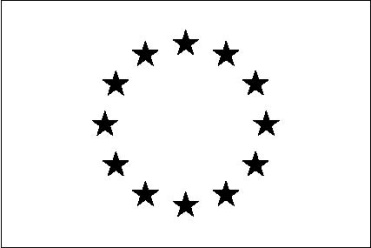 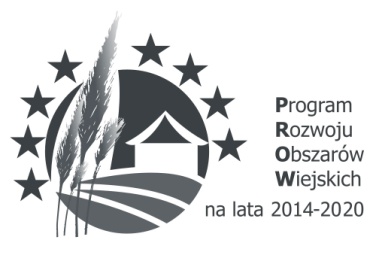 „Europejski Fundusz Rolny na rzecz Rozwoju Obszarów Wiejskich: Europa inwestująca w obszary wiejskie”Węgliniec 19.04.2023r.ZI.271.10.2023.ZP - 3MODYFIKACJA SWZ NR 1Dotyczxy:”Rozbudowa istniejącej oczyszczalni ścieków w Ruszowie” Na podstawie art. 286 ustawy z dnia 29 stycznia 2004r. Prawo zamówień publicznych (Dz. U. z 2022r., poz. 1710 ze zm.) Zamawiający informuje, iż zmodyfikowana została treść Specyfikacji Warunków Zamówienia w następującym zakresie:W załączniku nr 4 do specyfikacji warunków zamówienia – projekt umowy -w § 4 Wynagrodzenie pkt 3 ust 2) otrzymuje następujące brzmienie:„2) rozliczenie robót dokonane będzie fakturami częściowymi za wykonany etap robót  określony  w harmonogramie (przedłożonym przez Wykonawcę przed podpisaniem umowy zaakceptowanym przez Zamawiającego) stanowiącym załącznik do umowy oraz fakturą końcową. Zamawiający dopuszcza cztery odbiory częściowe „Oferty nie uwzględniające w/w zmian będą odrzucone jako nie odpowiadające treści Specyfikacji Warunków Zamówienia.